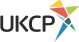 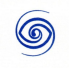 London School of Biodynamic Psychotherapy East Finchley Library, 226 High Road, East Finchley, London N2 9BB Tel: 0203 6039 915 admin@lsbp.org.uk https://www.centreforbodypsychotherapy.com/ LSBP Code of Ethics and Practice LSBP Code of Ethics and Practice Intention: This Code of Ethics should be read in conjunction with the UKCP Code of Ethics and Professional Practice 2019The intention of this document is to support practitioners and LSBP staff working in any professional capacity such as director, therapist, supervisor, trainer, student/trainee or administrator by: Making explicit the values and principles that underlie the work of LSBP, all its members and staff Supporting and maintaining standards of excellence throughout LSBP Providing guidelines for fruitful and safe therapeutic practice Encouraging the understanding and discussion of ethical issues as an alive and evolving process 1. LSBP Code of Ethics The following ethical principles underlie the LSBP codes of practice. 1.1 RESPECT 1.1.1 Biodynamic work is based on respect for the human individual: respect for the fundamental potential of each person, together with respect for that person’s life choices. This respect for the individual transcends all differences and is not limited to differences of age, gender, sexual orientation, race, ethnicity, creed, ability or life-style. 1.1.2 Practitioners, members of staff and directors of LSBP respect the autonomy, dignity and worth of all individuals. We affirm the self-determination, personal power and self-responsibility of all others with whom we come into professional contact. 1.1.3 LSBP aims to build an open community based on mutual feedback and support, where everyone contributes and everyone’s needs can be considered. 1.1.4 All members of the LSBP community will make their best endeavours to resolve differences between each other informally, before resorting to formal procedures. Non-profit company limited by guarantee registered in England no. 4104224 Directors: Hilary Price, Siegfried Bach 1London School of Biodynamic Psychotherapy East Finchley Library, 226 High Road, East Finchley, London N2 9BB Tel: 0203 6039 915 admin@lsbp.org.uk https://www.centreforbodypsychotherapy.com/ LSBP Code of Ethics and Practice 1.2 HUMANITY 1.2.1 We aim to treat everyone on a basis of human understanding and equality without recourse to power, hierarchy or other discrimination and with particular reference to such issues which may be implicit within any therapeutic relationship. 1.2.2 We recognise the infinite differences between human individuals. We encourage people to appreciate the richness of their own individuality, and also to see themselves in the broader contexts of their immediate environment and of the wider world. 1.3 CONFIDENTIALITY 1.3.1 Respect for the individual entails respect for privacy. When an individual communicates some personal details of their life – possibly something which that person has for many years kept hidden, maybe even from him/herself – that person is honouring the one they are telling. Such information must be treated with respect, kept appropriately confidential, and never trivialised. 1.3.2. Training materials created by the School is the intellectual property of the School. It should not be circulated or used more widely without specific written permission from Directors or Training Committee 1.4 PROFESSIONALISM 1.4.1 Members are concerned for the best interests of their clients. They make every effort to protect the welfare of those who seek their services. They use their skills and knowledge only for purposes consistent with these values and do not knowingly permit their misuse by others. 1.4.2 Self-care is an essential component of ethical practice. Self -regulation is a core value of biodynamic work. Practitioners are constantly evaluating their own wellbeing and take all necessary steps to maintain their fitness to practise. 1.4.3 Members commit to making informed agreements with clients about the nature of the work at the outset. 1.4.4 Members disclose accurately and honestly their qualifications and experience. 1.4.5 Members recognise that they work in a constantly developing field in which new ideas and theories are emerging. They actively engage in reflecting on their own knowledge and capabilities and in an ongoing process of professional and personal development. 1.4.6 Members recognise that LSBP is a participatory organisation and are encouraged and needed to make themselves available to support LSBP activities such as serving on the Non-profit company limited by guarantee registered in England no. 4104224 Directors: Hilary Price, Siegfried Bach 2London School of Biodynamic Psychotherapy East Finchley Library, 226 High Road, East Finchley, London N2 9BB Tel: 0203 6039 915 admin@lsbp.org.uk https://www.centreforbodypsychotherapy.com/ LSBP Code of Ethics and Practice various boards and committees. Such activities may be used by members to support their CV or CPD for re-accreditation purposes. 1.5 SAFETY 1.5.1 Care will be taken to ensure the personal safety and well-being of everyone involved with the School and its work. 1.5.2 No-one shall be exploited emotionally, sexually, financially or in any other way. 1.6 STRAIGHTFORWARDNESS 1.6.1. The conditions applying to the School’s work and that of all its staff and practitioners will be made as clear and explicit as possible and regularly reviewed. 1.6.2 The management of the School will be as transparent as possible. 1.7 INTERPRETATION Members of the public, members and students of LSBP needing support in interpreting these codes with regard to their particular circumstances are invited to contact the LSBP Ethics Committee or that of HIPC or UKCP. This may be done anonymously. We understand that no code can be fully comprehensive given the developing nature of our work and the varied contexts in which it takes place. For a fuller exploration of any such issues there exists a process of Ethical Review. 1.7.1 ETHICAL REVIEW Ethical Review may be an appropriate way of reviewing an issue arising in our own practice by means of a self-referral.In order to allow for responsible advances or changes in practice or the way in which members offer services we provide a service of ethical review which members may take advantage of before embarking on any new approach, therapeutic, training or supervisory relationship. For ethical review please contact the LSBP Ethics Committee or an LSBP Director as appropriate via admin@lsbp.org.ukNon-profit company limited by guarantee registered in England no. 4104224 Directors: Hilary Price, Siegfried Bach 3London School of Biodynamic Psychotherapy East Finchley Library, 226 High Road, East Finchley, London N2 9BB Tel: 0203 6039 915 admin@lsbp.org.uk https://www.centreforbodypsychotherapy.com/ LSBP Code of Ethics and Practice Enquiries: ● LSBP - Centre for Biodynamic Psychotherapy,  admin@lsbp.org.uk www.centreforbodypsychotherapy.com East Finchley Library, 226 High Road, London N2 9BB Tel: 0203 6039 915 ● UKCP www.psychotherapy.org.uk  America House  2 America Square  London EC3N 2L  Telephone 0207 014 995 For confidential email access to make a complaint: complaints@ukcp.org.uk website: http://www.ukcp.org.uk/complaints Non-profit company limited by guarantee registered in England no. 4104224 Directors: Hilary Price, Siegfried Bach 4London School of Biodynamic Psychotherapy East Finchley Library, 226 High Road, East Finchley, London N2 9BB Tel: 0203 6039 915 admin@lsbp.org.uk https://www.centreforbodypsychotherapy.com/ LSBP Code of Ethics and Practice Non-profit company limited by guarantee registered in England no. 4104224 Directors: Hilary Price, Siegfried Bach 5Code of Ethics rewritten 5/2019 TH&DWCode of Ethics V3 amended AGM 20.06.2021